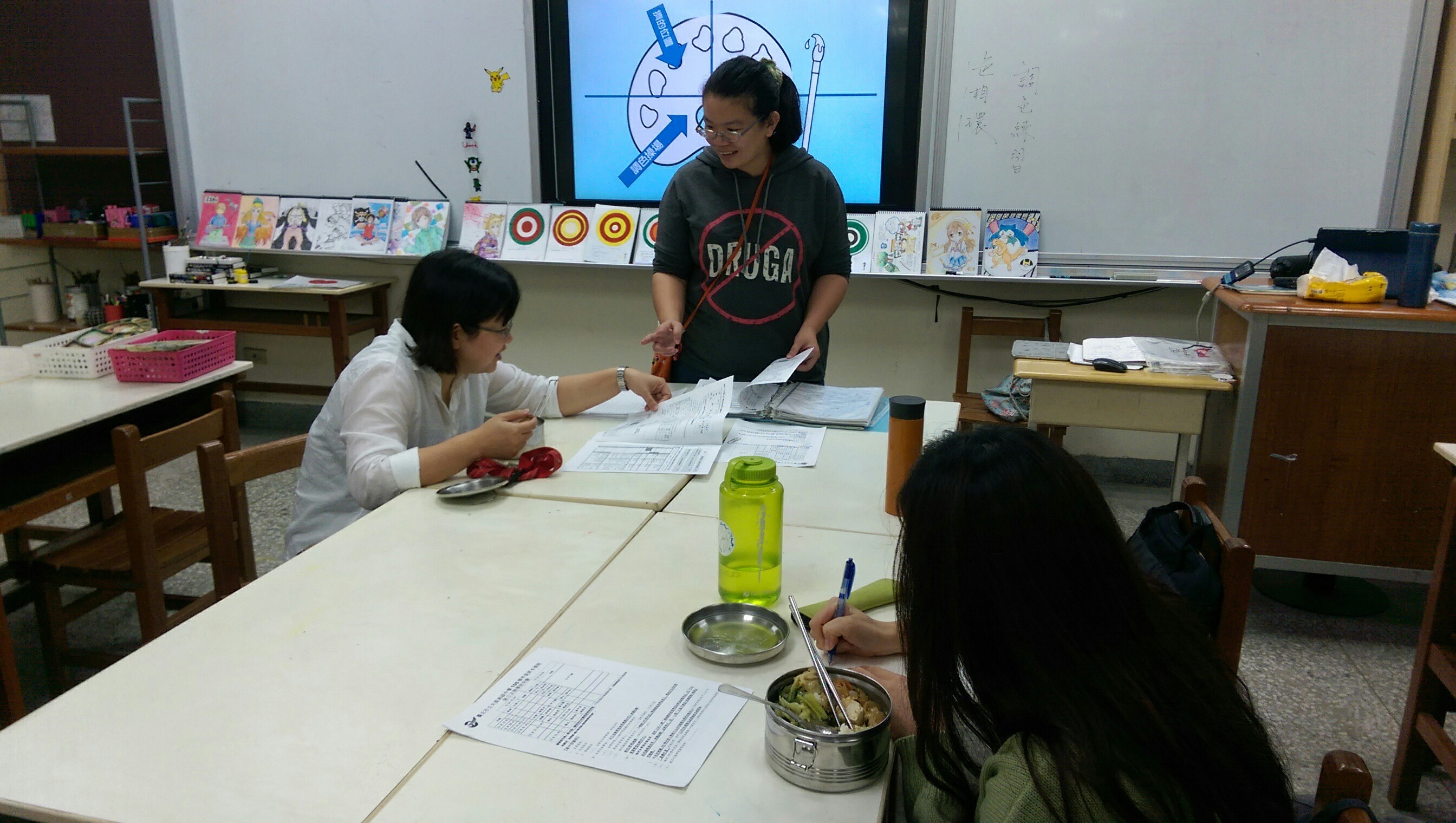 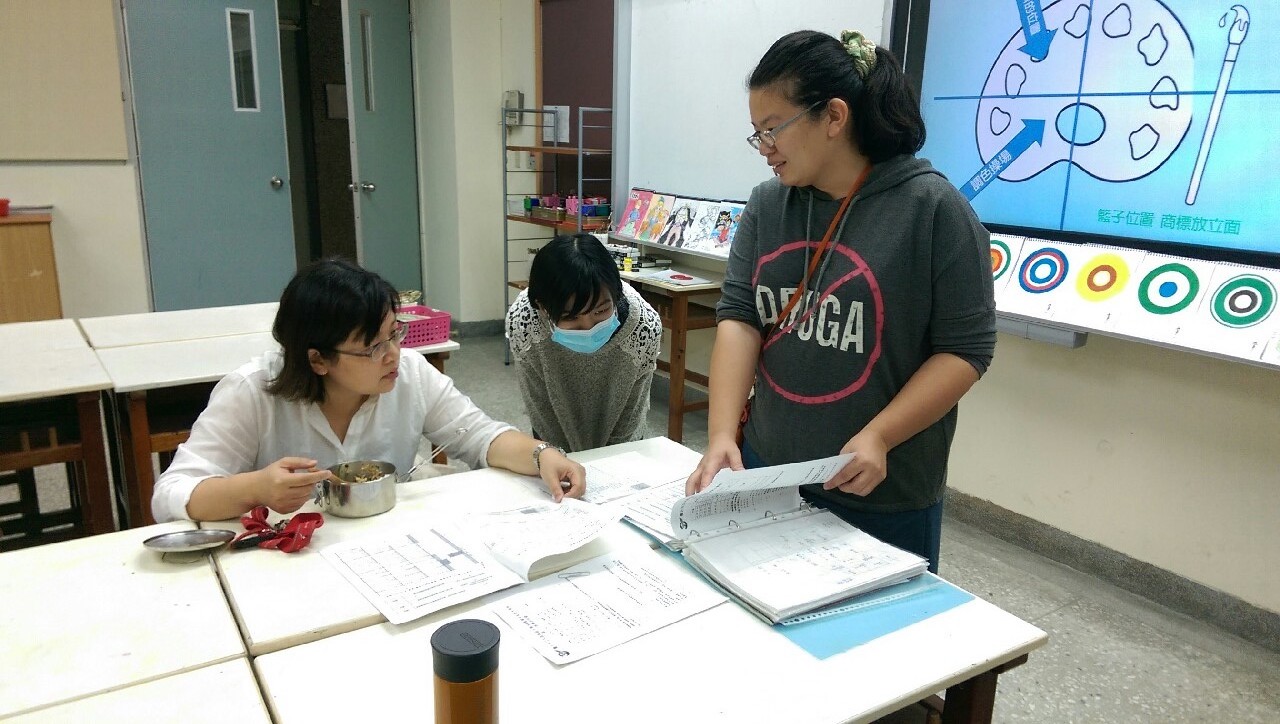 作業抽查說明提醒明年度隔宿露營與補救教學說明衝突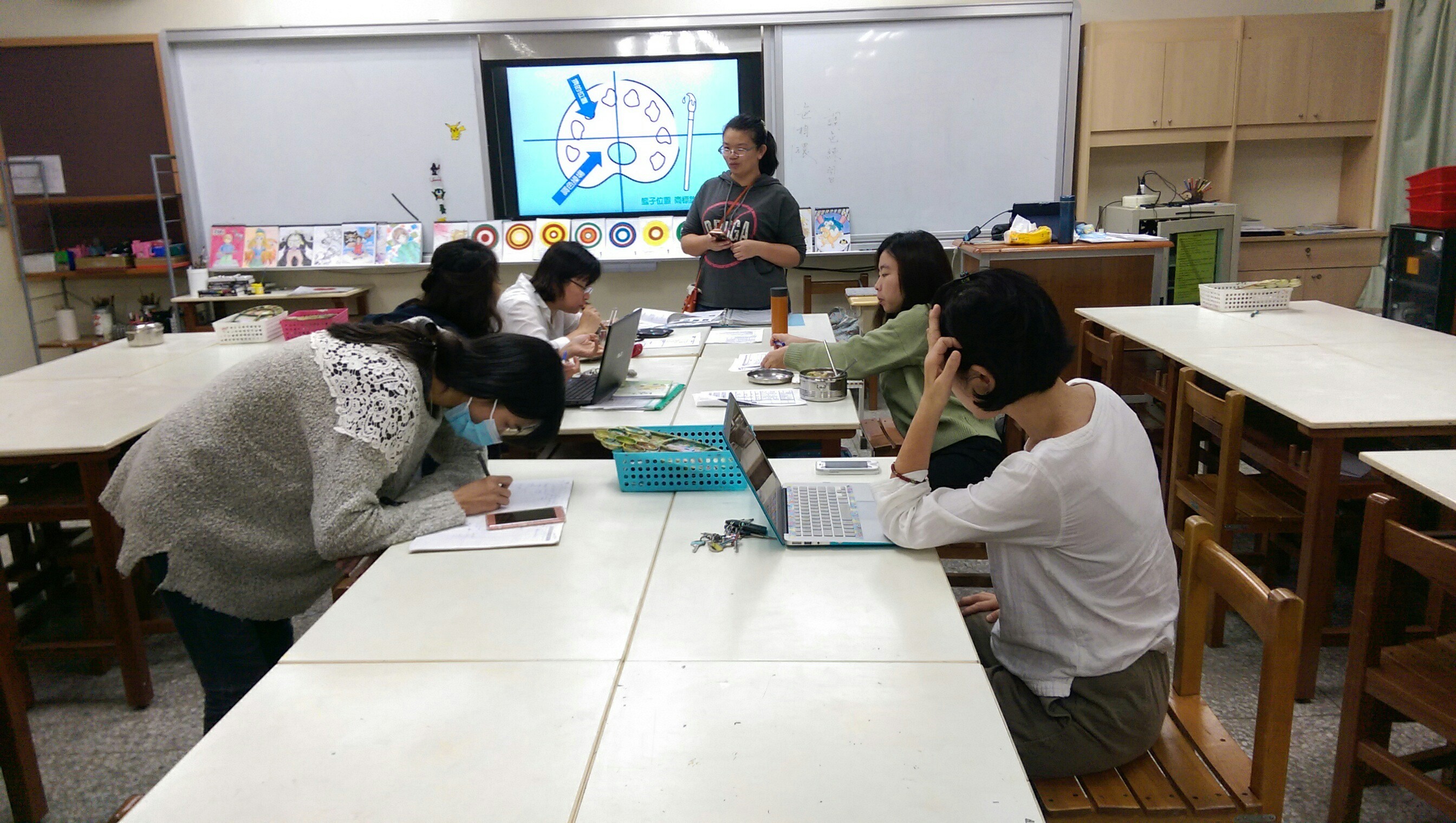 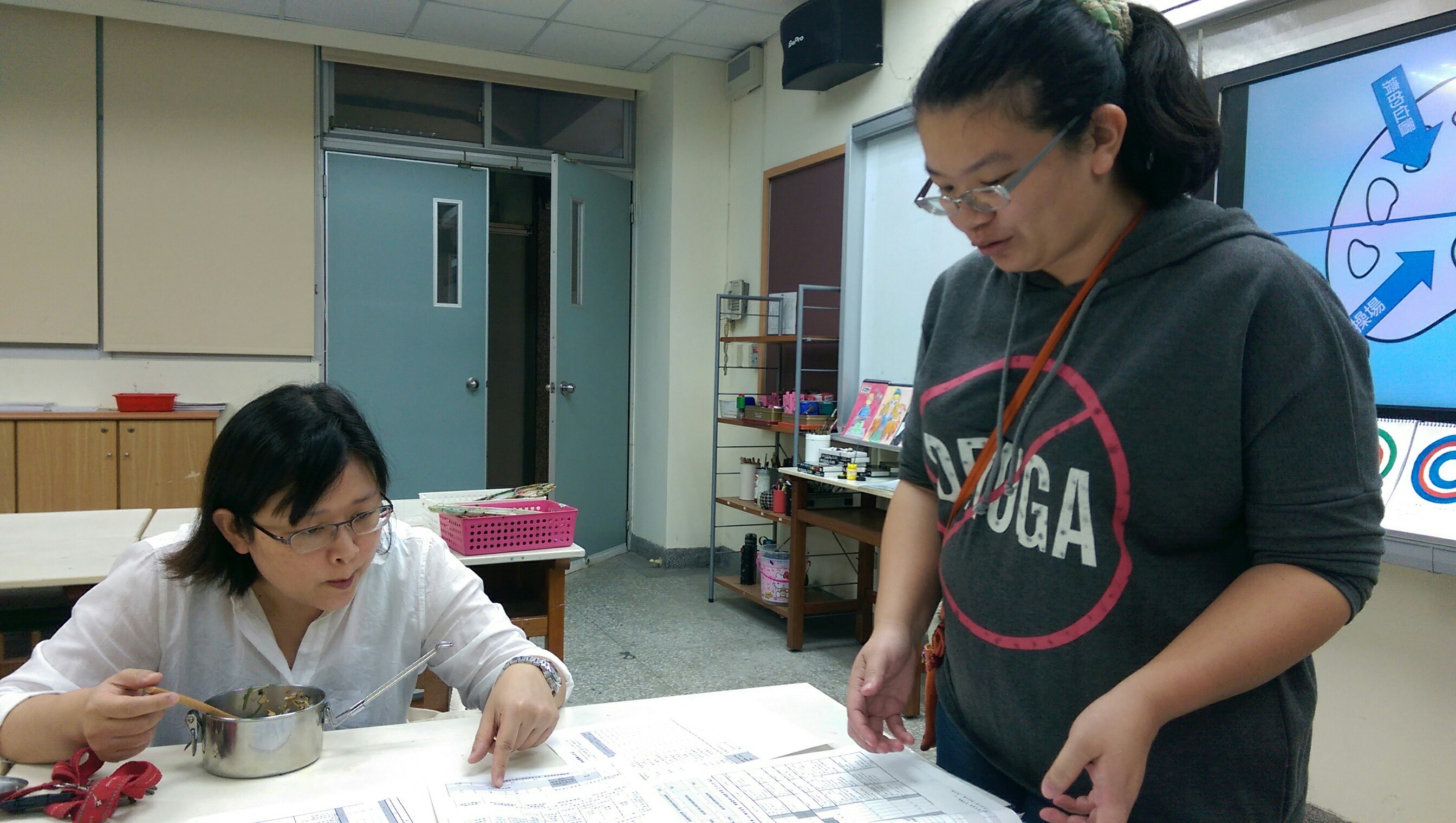 說明寒假作業事宜提醒繳交PLC資料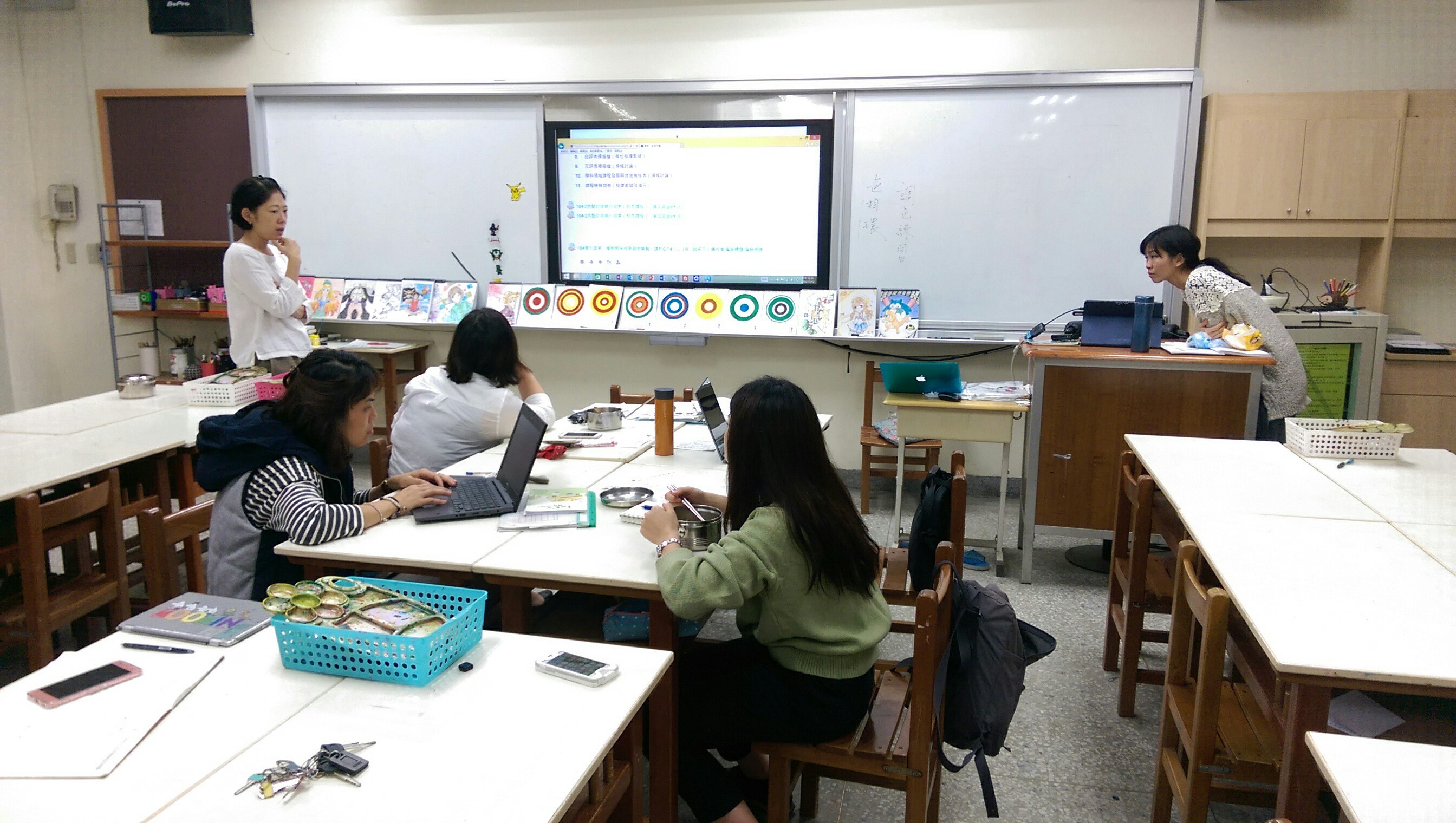 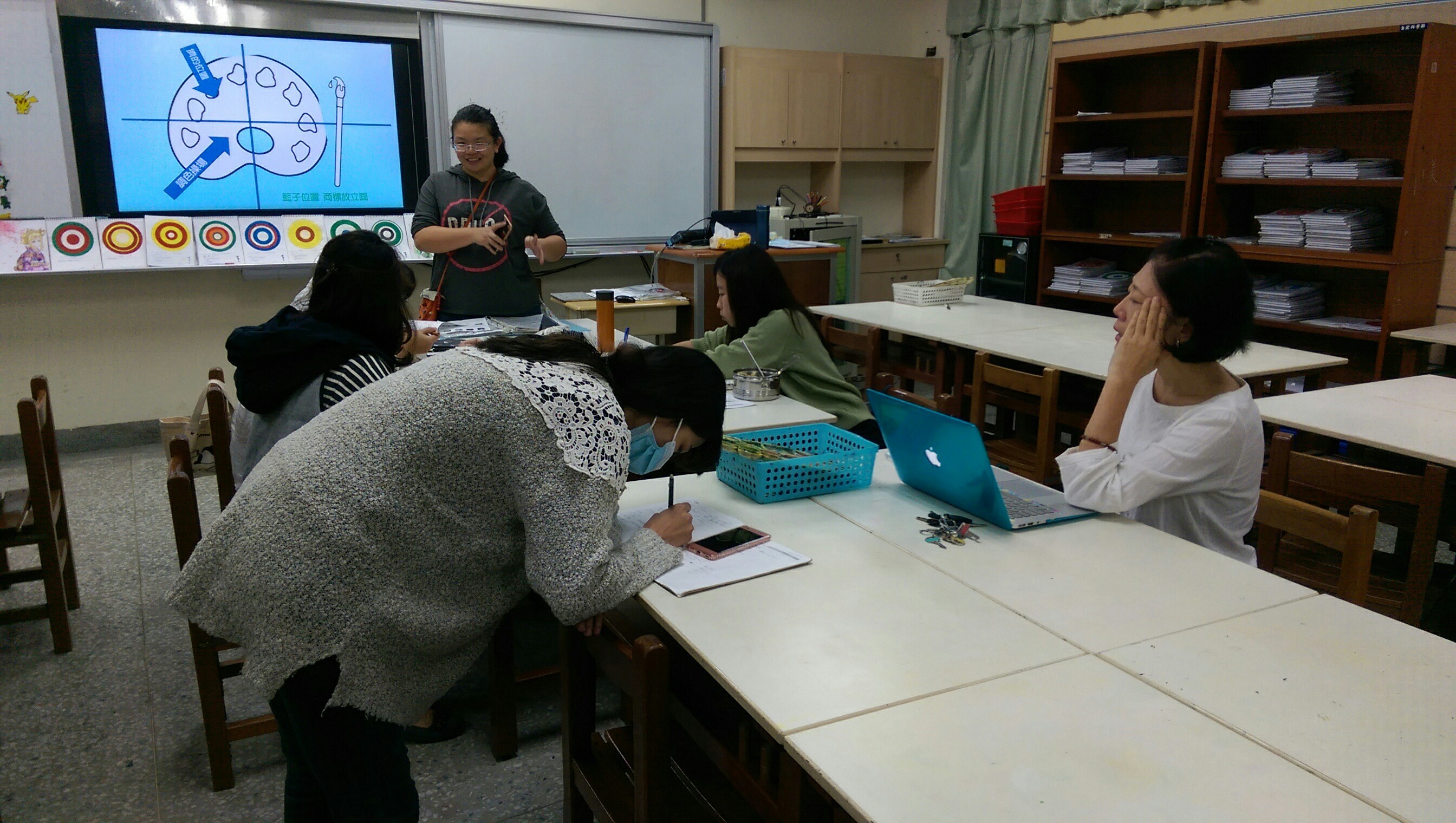 說明實習老師教學演示事宜提醒外聘講師時數事宜